POLICIES/REGELVERK Admissions policy for the kindergarten POLICIES/REGELVERK Admissions policy for the kindergarten Inntaksregler for barnehagenInntaksregler for barnehagenPrepared by: Marina TateApproved by:The GovernorsLast updated:09.01.23 (Approved by the Governors)To be reviewed:09.01.24 Admissions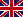  Inntak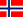 1. The Kindergarten is open to children aged 2-5. Under special circumstances a child may be admitted earlier, subject to available places.1. Barnehagen tar inn barn i alderen 2-5 år. I særskilte tilfeller kan et barn tas inn tidligere,om det er ledige plasser. 2. Admission is based on completion of an Application Form and submission of information requested therein.2. Inntak bygger på utfylt søknadsskjema og de opplysningene som er påkrevd der.3. The Deadline for Applications is 15 April for starting the following School Year. However applications may be accepted and Admission granted at other times providing that there are sufficient places available.3. Søknadsfristen er 15. april for inntak til påfølgende skoleår. Forutsatt at det finnes tilstrekkelig med tilgjengelige plasser, kan søknader godtas og barnehageplass tildeles i løpet av skoleåret.4. Children already admitted will keep their places for the following year.4. Barn som allerede har plass i barnehagen, beholder sine plasser til påfølgende år.5. Applications are subject to the following order of priority:5.1 Children at age 5 who are starting School the following year5.2 Staff Members’ Children5.3 Children with siblings in no.1 the Norwegian kindergarten no.2 the Norwegian school5.4 Seniority of application5. Søknader prioriteres i følgende rekkefølge:
5.1. Femåringer som skal begynne på skolen følgende år
5.2 Barn av ansatte
5.3 Barn med søsken ved nr.1 barnehagen nr.2 skolen
5.4 Søkeransiennitet6. Applications for an entire School Year will have priority over applications for One Term.6. Søknader for et helt skoleår vil gå foran søknader for en termin.7. A place must be taken up no later than four weeks after the place is available. Payment is required for the entire period from the day that the place has been allocated.7. Plassen må tas i bruk seinest fire uker etter det tidspunktet som den er blitt tildelt fra. Barnehageavgift for hele perioden forfaller til betaling fra den dagen da plassen er blitt tildelt.8. Applications submitted before the deadline will be handled as follows:8.1 An Admission Committee Meeting will be held within one week8.2 The Admission Committee is chaired by the Head Teacher8.3 Outcome of the Applications will be provided before 30 April8.4 In case of a waiting list new meetings will be held in the first week of May and/or the first week of October8. Søknader som er innsendt innen fristen behandles som følger:
8.1 Inntaksmøte holdes innen en uke
8.2 Inntaksmøtet ledes av rektor
8.3 Søkere vil få svar innen 30. april
8.4 I tilfelle det er venteliste, vil det bli holdt nytt inntaksmøte den første uka i mai og/eller den første uka i oktober9. Following initial Admission to the Kindergarten all of these requirements need to be met before a place is allocated and reserved:9.1 Completion of an Admission Form with additional information9.2 Payment of a deposit of £500 per place9.3 Signing of a Contract for a Kindergarten Place9. Etter inntak til barnehagen må følgende krav oppfylles før barnehageplass tildeles og holdes av:
9.1 Inntaksskjema med ytterligere opplysninger må fylles ut
9.2 Depositum på £500 per plass må betales
9.3 Kontrakt om barnehageplass må undertegnes10. In case of children with Special Educational Needs all additional costs will need to be covered by the parents.10. For barn med behov for spesialundervisning må alle tilleggskostnader dekkes av foresatte.11. Any complaints should be handled according to the Kindergarten Complaints Procedure.11. Klager skal behandles etter barnehagens regelverk for klagesaker.